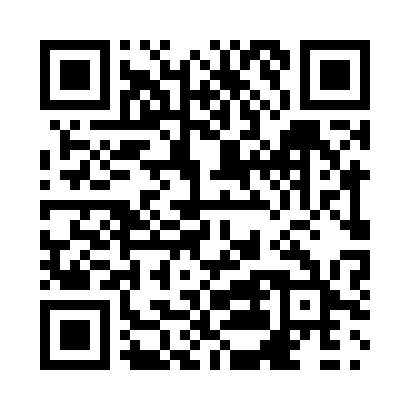 Prayer times for Wild Goose, Ontario, CanadaMon 1 Jul 2024 - Wed 31 Jul 2024High Latitude Method: Angle Based RulePrayer Calculation Method: Islamic Society of North AmericaAsar Calculation Method: HanafiPrayer times provided by https://www.salahtimes.comDateDayFajrSunriseDhuhrAsrMaghribIsha1Mon4:005:592:007:3010:0112:012Tue4:006:002:017:3010:0112:013Wed4:016:002:017:2910:0112:014Thu4:016:012:017:2910:0012:015Fri4:016:022:017:2910:0012:006Sat4:026:032:017:299:5912:007Sun4:026:042:017:299:5912:008Mon4:036:042:027:299:5812:009Tue4:036:052:027:289:5812:0010Wed4:046:062:027:289:5711:5911Thu4:046:072:027:289:5611:5912Fri4:056:082:027:279:5611:5913Sat4:066:092:027:279:5511:5814Sun4:066:102:027:279:5411:5815Mon4:076:112:027:269:5311:5816Tue4:076:122:027:269:5211:5717Wed4:086:132:037:259:5111:5618Thu4:106:142:037:259:5011:5419Fri4:126:162:037:249:4911:5220Sat4:146:172:037:249:4811:5021Sun4:166:182:037:239:4711:4822Mon4:186:192:037:229:4611:4623Tue4:216:202:037:229:4511:4424Wed4:236:222:037:219:4411:4225Thu4:256:232:037:209:4211:4026Fri4:276:242:037:209:4111:3827Sat4:296:252:037:199:4011:3528Sun4:316:272:037:189:3811:3329Mon4:336:282:037:179:3711:3130Tue4:366:292:037:169:3611:2931Wed4:386:302:037:159:3411:26